TISKOVÁ ZPRÁVAHODNOCENÍ FINANČNÍHO ZDRAVÍ zdravotních pojišťoven V ČESKÉ REPUBLICE V ROCE 2023 
Z ÚDAJŮ HOSPODAŘENÍ ZA ROK 2022Zpracovatel:AUDIT ONE s.r.o., Pobřežní 620/3, PSČ 186 00 Praha 8 – KarlínÚVOD, CÍLEHealthCare Institute o.p.s. (HCI) ve spolupráci s odborným partnerem – společností AUDIT ONE s.r.o. 
i v letošním roce provedla unikátní hodnocení českých zdravotních pojišťoven na základě jejich finančního zdraví. Jedná se o sedmé hodnocení podle parametrů, které byly aplikovány prvně v roce 2017 při hodnocení finančního zdraví pojišťoven za rok 2016. Vycházíme z obecného faktu, že dobrá finanční kondice našich pojišťoven ovlivňuje dlouhodobě jak kvalitu služeb poskytovaných nemocnicemi a zdravotníky, tak i spokojenost pacientů a zaměstnanců nemocnic. Dovolujeme si Vám předložit na následujících stranách napjatě očekávané výsledky letošního ročníku.ZDROJOVÁ DATA, SPECIFIKA ZDRAVOTNÍCH POJIŠŤOVENZdrojová data:Podkladové materiály ke schvalování účetních závěrek zdravotních pojišťoven PS PČR za roky 2015, 2016, 2017, 2018, 2019, 2020, 2021, 2022.Vlastní účetní závěrky / výroční zprávy jednotlivých pojišťoven za roky 2015, 2016, 2017, 2018, 2019, 2020, 2021 a 2022. Nebyly využity neveřejné informace.Zdravotní pojišťovny jsou z pohledu účetního výkaznictví a jeho hodnocení specifický podnikatelský subjekt:Absence vlastníka, existuje pouze zřizovatel.Absence hospodářského výsledku, který by reálně zobrazoval finanční pozici společnosti.Subjekty jsou významně regulovány jak na straně výnosů/příjmů, tak na straně nákladů/výdajů, vysoká míra přerozdělování, která významně snižuje dopad „kvality“ kmene pojištěnců.Klíčová pro hodnocení finančního zdraví jsou tedy rozvahová data, která zobrazují i historické výsledky hospodaření.Ukazatele a váhy zobrazuje následující tabulka:Nejvyšší teoreticky dosažitelné skóre je 100 bodů (100 %).S ohledem na význam finančního zdraví zdravotních pojišťoven pro jejich dlouhodobou stabilitu byla od roku 2022 zvýšena váha ukazatele Finanční zdraví (ze 40 % na 60 %) na úkor Efektivity hospodaření (ze 40 % na 20 %).VÝSLEDKY FINANČNÍHO ZDRAVÍ – DETAIL HODNOCENÍZdroje dat – na základě dat MFČR zpracoval AUDIT ONE s.r.o.Zdroje dat – na základě dat MFČR zpracoval AUDIT ONE s.r.o.Zdroje dat – na základě dat MFČR zpracoval AUDIT ONE s.r.o.Zdroje dat – na základě dat MFČR zpracoval AUDIT ONE s.r.o.V případě hodnocení efektivity hospodaření došlo k významnému vyrovnání bodového hodnocení s ohledem na skutečnost, že pojišťovny, jež historicky (v roce 2017 a částečně i 2016) vykazovaly nejvyšší bodové hodnocení, nevyužívaly zákonných limitů poměru provozních nákladů a významně tak vyčnívaly nad ostatními pojišťovnami – nastavily vysoký benchmark, se kterým jsme ostatní pojišťovny srovnávali.Od roku 2018 došlo k významné změně, kdy fakticky všechny pojišťovny využívaly legislativních limitů, došlo tak ke snížení benchmarku a vyrovnání pojišťoven – všechny pojišťovny vykazovaly obdobné poměry, dosáhly tedy stejného, vyššího hodnocení bez skutečného zvýšení efektivity. S ohledem 
na srovnatelnost metodiky s předchozím obdobím jsme však v metodice výpočtu neprováděli žádné změny. V roce 2022 došlo k významnému navýšení celkového počtu pojištěnců vlivem zahrnutí válečných uprchlíků do systému českého veřejného zdravotního pojištění. Vzhledem k chybějícím údajům o dopadu zahrnutí této skupiny na hospodaření jednotlivých zdravotních pojišťoven nebyla metodika hodnocení jejich finančního zdraví či efektivity jejich hospodaření žádným způsobem modifikována.Koronavirová krize neměla v roce 2021 zásadní dopad na finanční zdraví /stabilitu hospodaření/ pojišťoven jako celku, neboť vysoký růst nákladů na zdravotní péči byl z velké části eliminován významně zvýšenou úhradou za pojištěnce, za které hradí zdravotní pojištění stát. Růst nákladů 
na zdravotní péči převyšuje tempo růstu příjmů systému veřejného zdravotního pojištění i v roce 2022 respektive v roce 2023, což dále snižuje výši finančních rezerv zdravotních pojišťoven a zvyšuje jejich celkovou zadluženost. Protože úhradová vyhláška pro rok 2024 je sestavena jako deficitní, 
lze předpokládat, že zadluženost zdravotních pojišťoven dále poroste, což může mít negativní dopad na stabilitu celého systému veřejného zdravotního pojištění.NÁKLADY NA PREVENTIVNÍ PÉČIJako zcela samostatné hodnotící kritérium bylo nastaveno kritérium Preventivní péče, 
které je postaveno mimo celkové hodnocení.Nejedná se o hodnocení finančního zdraví, ale o hodnocení příspěvku pojišťoven 
k podpoře prevence zdraví svých pojištěnců, což může nepřímo snížit budoucí výdaje dané zdravotní pojišťovny (resp. celého systému zdravotní péče).Za vhodnou komparativní základnu byl stanoven objem výdajů na preventivní péči (náklady 
na zdravotní programy, náklady na ozdravné pobyty) na jednoho pojištěnce.V tabulce uvádíme skutečné výdaje na pojištěnce za rok 2022. Zdroje dat – na základě dat MFČR zpracovala AUDIT ONE s.r.o.	PROFILY REALIZÁTORŮ	Profil HealthCare Institute o.p.s.HealthCare Institute o.p.s. je organizace, která pomáhá postupně zvyšovat bezpečnost a kvalitu českého zdravotnictví prostřednictvím zacílených projektů.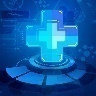 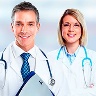 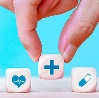 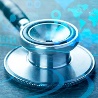 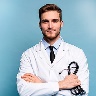 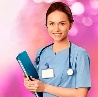 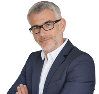 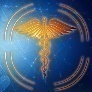 Profil AUDIT ONE S.R.O.AUDIT ONE s.r.o. je auditorská společnost zapsaná do seznamu vedeného Komorou auditorů České republiky a patří mezi renomované a respektované subjekty v oblasti auditorských, účetních 
a poradenských služeb s vysokým profesním a etickým kreditem. Díky zkušenému týmu, který má 
za sebou dlouhodobou praxi v oblasti auditu a daňového poradenství subjektům působícím v oblasti zdravotnictví, vyznáváme vůči našim klientům hodnoty jako je důvěra, spolehlivost, férovost a pokora. Společnost podléhá kontrole kvality prováděné Radou pro veřejný dohled nad auditem.	KONTAKTY	Organizátor celostátního projektu NEMOCNICE ČR:HealthCare Institute o.p.s. – hodnocení a porovnávání kvality a efektivity ve zdravotnictví 
www.hc-institute.org, www.nejlepsi-nemocnice.czDaniel Vavřina, zakladateltel.: +420 608 878 400e-mail: d.vavrina@hc-institute.org Odborní partneři projektu:AUDIT ONE s.r.o.www.auditone.czJakub Kovář, partnertel.: +420 602 157 719e-mail: jakub.kovar@auditone.czOrganizace HealthCare Institute o.p.s. děkuje za podporu odbornému partnerovi:AUDIT ONE s.r.o.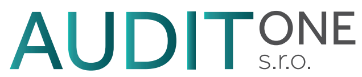 a také ostatním partnerům celostátního projektu „Zdravotní pojišťovna roku 2023“.Finanční zdravíRelativní váha v rámci hodnotícího kritériaCelková zadluženost17 %Doba obratu závazků ve dnech25 %Finanční zásoba ke krytí zdravotní péče ve dnech25 %Zůstatek základního fondu na jednoho pojištěnce33 %Finanční zdraví celkem60 %Kvalita řízení aktivRelativní váha v rámci hodnotícího kritériaRelativní váha v rámci hodnotícího kritériaRelativní váha v rámci hodnotícího kritéria% pohledávek po splatnosti% pohledávek po splatnosti25 %25 %Doba obratu pohledávek z všeobecného zdravotního pojištění ve dnechDoba obratu pohledávek z všeobecného zdravotního pojištění ve dnechDoba obratu pohledávek z všeobecného zdravotního pojištění ve dnech50 %Odepsanost dlouhodobého majetkuOdepsanost dlouhodobého majetku25 %25 %Kvalita řízení aktiv celkemKvalita řízení aktiv celkem20 %20 %Efektivita hospodařeníRelativní váha v rámci hodnotícího kritériaProvozní náklady na jednoho pojištěnce50 %Provozní náklady na objem výdajů na zdravotní péči50 %Efektivita hospodaření celkem20 %Celkové hodnocení – maximální počet bodů: 100Počet bodů 2022Počet bodů 2021Zaměstnanecká pojišťovna Škoda78,0084,10Všeobecná zdravotní pojišťovna České republiky76,9577,71Česká průmyslová zdravotní pojišťovna75,4780,94Pojišťovna 172,68Pojišťovna 268,54Pojišťovna 363,67Pojišťovna 448,33Finanční zdraví – maximální počet bodů: 60Počet bodů 2022Počet bodů 2021Zaměstnanecká pojišťovna Škoda54,6854,63Všeobecná zdravotní pojišťovna České republiky51,9547,81Oborová zdravotní pojišťovna zaměstnanců bank, pojišťoven
a stavebnictví49,1653,16Pojišťovna 147,96Pojišťovna 247,89Pojišťovna 340,62Pojišťovna 416,96Řízení aktiv – maximální počet bodů: 20Počet bodů 2022Počet bodů 2021Všeobecná zdravotní pojišťovna České republiky16,0616,02Zaměstnanecká pojišťovna Škoda14,3815,87Oborová zdravotní pojišťovna zaměstnanců bank, pojišťoven
a stavebnictví14,2314,29Pojišťovna 114,00Pojišťovna 213,91Pojišťovna 311,76Pojišťovna 411,37Efektivita hospodaření – maximální počet bodů: 20Počet bodů 2022Počet bodů 2021Vojenská zdravotní pojišťovna České republiky20,0020,00Česká průmyslová zdravotní pojišťovna13,6014,18Oborová zdravotní pojišťovna zaměstnanců bank, pojišťoven
a stavebnictví9,2914,29Pojišťovna 19,05Pojišťovna 28,95Pojišťovna 38,94Pojišťovna 48,89PoziceVýdaje na zdravotní péči – 
preventivní péče na pojištěnceVýdaje v KČ 
na pojištěnce (2022)1Česká průmyslová zdravotní pojišťovna3352Vojenská zdravotní pojišťovna České republiky3183Zaměstnanecká pojišťovna Škoda3154Pojišťovna 13055Pojišťovna 22666Pojišťovna 32637Pojišťovna 4188